<Nom de l'entreprise>	QUITTANCE DE LOYER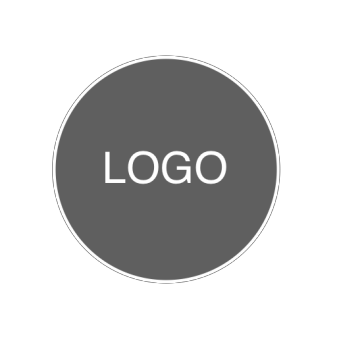 <123 Adresse, Ville, État, Code postal/Poste><Site Web, adresse e-mail><Numéro de téléphone>FACTURÉ À	Numéro de reçu :#INV00001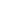 <Nom du locataire>	Date de paiement:11/11/11<Adresse de la propriété><Courriel du locataire><Téléphone du locataire>TOTAL	0,00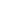 RABAIS	0,00Merci pour votre entreprise!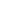 SOUS-TOTAL MOINS LA REMISE  0,00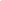 TAUX D'IMPOSITION	0,00 %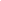 TAXE TOTAL	0,00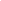 Solde dû$	-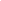 Remarques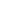 Paiement reçu en : <espèces, chèque avec numéro, carte de crédit...>DESCRIPTION	TOTALDESCRIPTION	TOTAL0,000,000,000,000,000,000,000,000,000,000,00